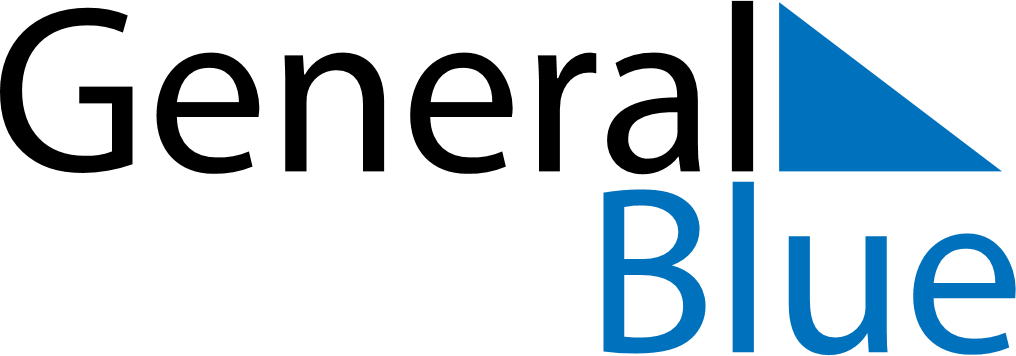 June 2024June 2024June 2024June 2024June 2024June 2024June 2024Nusay, Badakhshan, AfghanistanNusay, Badakhshan, AfghanistanNusay, Badakhshan, AfghanistanNusay, Badakhshan, AfghanistanNusay, Badakhshan, AfghanistanNusay, Badakhshan, AfghanistanNusay, Badakhshan, AfghanistanSundayMondayMondayTuesdayWednesdayThursdayFridaySaturday1Sunrise: 4:24 AMSunset: 7:04 PMDaylight: 14 hours and 40 minutes.23345678Sunrise: 4:24 AMSunset: 7:05 PMDaylight: 14 hours and 41 minutes.Sunrise: 4:23 AMSunset: 7:06 PMDaylight: 14 hours and 42 minutes.Sunrise: 4:23 AMSunset: 7:06 PMDaylight: 14 hours and 42 minutes.Sunrise: 4:23 AMSunset: 7:06 PMDaylight: 14 hours and 43 minutes.Sunrise: 4:23 AMSunset: 7:07 PMDaylight: 14 hours and 43 minutes.Sunrise: 4:23 AMSunset: 7:07 PMDaylight: 14 hours and 44 minutes.Sunrise: 4:22 AMSunset: 7:08 PMDaylight: 14 hours and 45 minutes.Sunrise: 4:22 AMSunset: 7:09 PMDaylight: 14 hours and 46 minutes.910101112131415Sunrise: 4:22 AMSunset: 7:09 PMDaylight: 14 hours and 47 minutes.Sunrise: 4:22 AMSunset: 7:10 PMDaylight: 14 hours and 47 minutes.Sunrise: 4:22 AMSunset: 7:10 PMDaylight: 14 hours and 47 minutes.Sunrise: 4:22 AMSunset: 7:10 PMDaylight: 14 hours and 48 minutes.Sunrise: 4:22 AMSunset: 7:11 PMDaylight: 14 hours and 48 minutes.Sunrise: 4:22 AMSunset: 7:11 PMDaylight: 14 hours and 49 minutes.Sunrise: 4:22 AMSunset: 7:11 PMDaylight: 14 hours and 49 minutes.Sunrise: 4:22 AMSunset: 7:12 PMDaylight: 14 hours and 49 minutes.1617171819202122Sunrise: 4:22 AMSunset: 7:12 PMDaylight: 14 hours and 50 minutes.Sunrise: 4:22 AMSunset: 7:12 PMDaylight: 14 hours and 50 minutes.Sunrise: 4:22 AMSunset: 7:12 PMDaylight: 14 hours and 50 minutes.Sunrise: 4:22 AMSunset: 7:13 PMDaylight: 14 hours and 50 minutes.Sunrise: 4:22 AMSunset: 7:13 PMDaylight: 14 hours and 50 minutes.Sunrise: 4:22 AMSunset: 7:13 PMDaylight: 14 hours and 50 minutes.Sunrise: 4:23 AMSunset: 7:14 PMDaylight: 14 hours and 50 minutes.Sunrise: 4:23 AMSunset: 7:14 PMDaylight: 14 hours and 50 minutes.2324242526272829Sunrise: 4:23 AMSunset: 7:14 PMDaylight: 14 hours and 50 minutes.Sunrise: 4:23 AMSunset: 7:14 PMDaylight: 14 hours and 50 minutes.Sunrise: 4:23 AMSunset: 7:14 PMDaylight: 14 hours and 50 minutes.Sunrise: 4:24 AMSunset: 7:14 PMDaylight: 14 hours and 50 minutes.Sunrise: 4:24 AMSunset: 7:14 PMDaylight: 14 hours and 50 minutes.Sunrise: 4:24 AMSunset: 7:14 PMDaylight: 14 hours and 49 minutes.Sunrise: 4:25 AMSunset: 7:14 PMDaylight: 14 hours and 49 minutes.Sunrise: 4:25 AMSunset: 7:14 PMDaylight: 14 hours and 49 minutes.30Sunrise: 4:26 AMSunset: 7:14 PMDaylight: 14 hours and 48 minutes.